Publicado en Ibiza el 09/06/2021 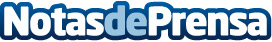 Injerto Capilar Ibiza® se renueva y renombra su negocio como INLUXS CLINICA®                                   La clínica de injerto capilar de la isla de Ibiza ha aprovechado el cambio de marca de la compañía para dar a conocer los nuevos avances en sus servicios, equipamientos y tratamientos. En un mercado global y marcado por las tendencias sociales y la aparición constante de nuevos competidores, los negocios están destinados a renovarse o morir. Es por este motivo, que muchos buscan innovar y reinventar sus técnicas e incluso sus productosDatos de contacto:Francisca Torres 665605020Nota de prensa publicada en: https://www.notasdeprensa.es/injerto-capilar-ibiza-se-renueva-y-renombra-su Categorias: Medicina Marketing Baleares Medicina alternativa http://www.notasdeprensa.es